 Missouri Veterans Making Change   MAVO Veterans' Rally 1/23/2024The MAVO Veterans' Rally will be January 23, 2024, from 8:00 am to 10:00 am in the State of Missouri Capitol Rotunda located at 201 West Capitol Avenue, Jefferson City, Missouri 65101. After the Rally in the Rotunda, we will then break out into groups and visit our respective legislators to present MAVO's Legislative Agenda and ask for their support. If you have never been, our experienced members will help guide you in this vitally important event! We need all our Auxiliary Members and their Veterans to go talk to our Legislators and Gain their Support for MAVO’s Legislative Agenda.Stop Missouri Claim Sharks Eliminate Personal Property Taxes for Disabled Veterans Funding increase for VSO Grant Program Change Funding for MVC Employees to come from General Fund ___________________________________________________   Show Me Teamwork as We serve our Veterans by  Banding together for our      Veterans, by uniting with the VFW to promote our 2023 Legislative Priority Goals  _______________________________________________ 2024 VFW Legislative Conference   March 3-7, 2024, in Washington, D.C. Conference Information:2024 Legislative Conference - Tentative AgendaHousing - Book Your RoomVFW Events App Quick Start GuideVFW 2024 Priority Goals BrochureSign Up for VFW Action CorpsPlease, Consider going  to this Legislative Conference. There is Power in Numbers!     💡    Legislative Project IdeasAttend the 2024 VFW Legislative Conference and/or The MAVO Rally. Ask your Auxiliary to send someone to the Conference or the Rally. Make it a Group Event, everything's better with friends! Remember there is Power in Numbers! You could have a contest to see who can get the most people to attend the MAVO Veterans Rally! Get all of the information about our priority goals and what they are out into your community!  Please don't forget to report projects! Go to www.vfwauxmo.org , Login and go to Members Only- Program Reporting and then Fill out the Report and Submit report! Please Report as soon as you complete the event.         Show  your Community how to:                  PUSH THE BUTTON                                                                                               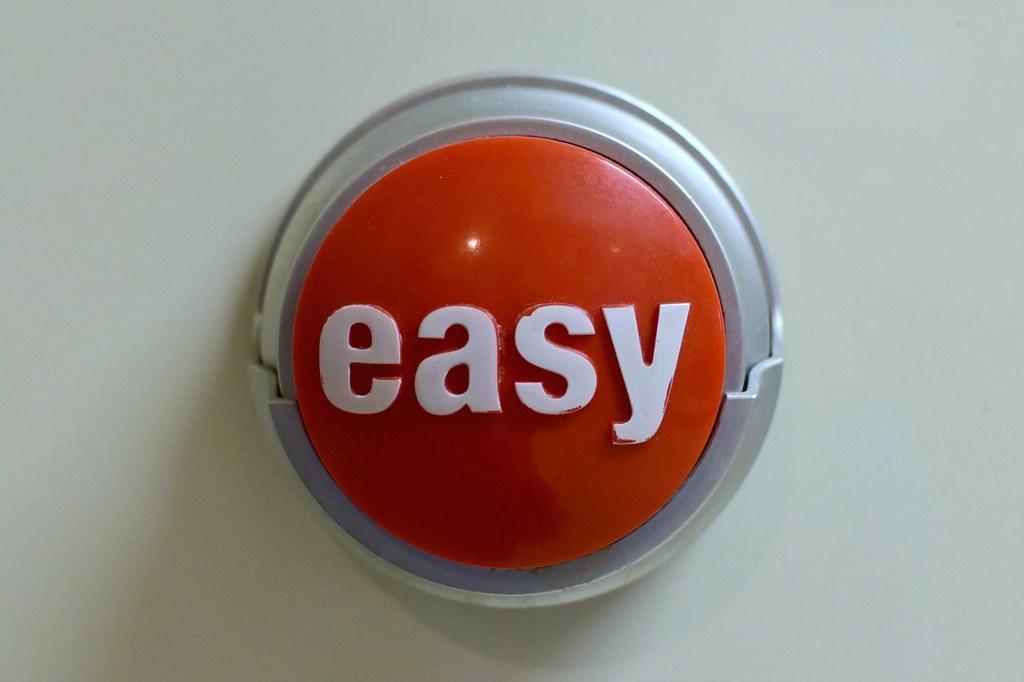 Currently in the Legislative Program we have100 Projects410 Members179 Hours521 Miles$610 Spent                               We Thank You!! Issue #6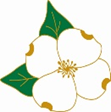   Jan/Feb              The Dogwood Dispatch   Department of Missouri Legislative      2023-2024 Promotional Material Connection of sponsors Edition            Editor       Amy Jo Lett  10792 Mount Tabor Rd    Odessa, MO 64076amyjo112910@yahoo.com          816-668-3164